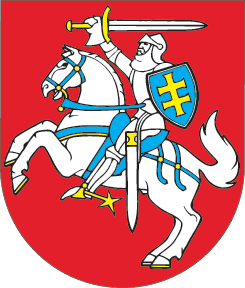 LIETUVOS RESPUBLIKOSADMINISTRACINIŲ NUSIŽENGIMŲ KODEKSO 589 STRAIPSNIO PAKEITIMO ĮSTATYMAS2017 m. birželio 29 d. Nr. XIII-569Vilnius1 straipsnis. 589 straipsnio pakeitimas1. Pakeisti 589 straipsnio 7 punktą ir jį išdėstyti taip:„7) Lietuvos banko – dėl šio kodekso 196 straipsnio 2 dalyje, 198, 200, 201, 202, 203, 224, 505, 507, 515 straipsniuose numatytų administracinių nusižengimų;“.2. Pakeisti 589 straipsnio 35 punktą ir jį išdėstyti taip:„35) Kultūros paveldo departamento prie Kultūros ministerijos – dėl šio kodekso 92 straipsnio 1 dalyje, 144 straipsnio 1, 4, 5 dalyse, 177, 198, 224, 314, 351, 352, 353, 354, 355, 505, 507 straipsniuose numatytų administracinių nusižengimų;“.3. Pakeisti 589 straipsnio 42 punktą ir jį išdėstyti taip:„42) Lošimų priežiūros tarnybos prie Lietuvos Respublikos finansų ministerijos – dėl šio kodekso 134, 198, 505, 507 straipsniuose numatytų administracinių nusižengimų;“.4. Pakeisti 589 straipsnio 91 punktą ir jį išdėstyti taip:„91) valstybės įmonės Lietuvos prabavimo rūmų – dėl šio kodekso 142, 198, 505 straipsniuose numatytų administracinių nusižengimų;“.Skelbiu šį Lietuvos Respublikos Seimo priimtą įstatymą.Respublikos Prezidentė	Dalia Grybauskaitė